    DAY-TO-DAY LIVING CENTRE – 10 ALBERT STREET, ROCKHAMPTON – 4991 1997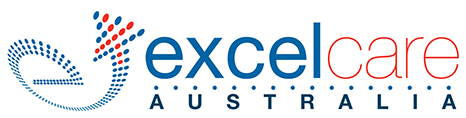                            WEEKLY PROGRAM –  JANUARY to MARCH 2015D2DL also provide transport and support for Participants who want to access activities in the community.MONDAY        9.30 – 11.30              Kumihimo Braiding/Jewellery making          11.00 – 1.00              Free Professional Massages                                                         Neck & shoulders, or feet        12.30 – 2.00              Knitting Blanket Project        2.30 – 4.00                HDU – Band practiceEveryday individual activities:8 ball Pool ComputersBeading ArtBoard gamesTUESDAY         10.00 – 12.00         Archery/Ten Pin         10.00 – 3.00           Computer – individual tuition         12.30 – 1.30           Literacy – easy learning group         1.30 – 3.00             Literacy – one-on-one tuitionJigsawsGardeningBraidingCraft projectsWEDNESDAY        10.30 – 12.30        Water Aerobics                    11.00 – 12.00        Exercise DVDs        1.00 – 3.00             Craft   - a variety of different projects        3.30 – 4.30             Hearing Voices Group (only open to people who hear voices)THURSDAY       9.30 – 12.00           Art – Professional tutor       12.30 – 1.30           Stress Management/Meditation       2.00 – 3.00             D2DL ShoppingFRIDAY       9.30 – 12.00          Friday Luncheon                                                     Participants are encouraged to prepare, cook, and clean up       12.00 – 2.00          Swimming                                                     Bring  swimmers and a towelEvery 4th Friday we have an outing. 